                  Základná škola s materskou školou Dávida Mészárosa  - Mészáros Dávid Alapiskola és Óvoda, Školský objekt 888, 925 32 Veľká Mača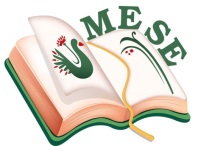 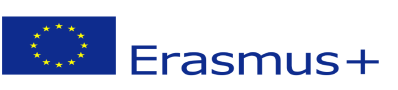 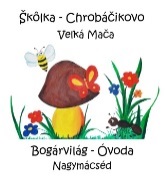 Názov projektu - a projekt címe: Mesével együtt segítsük az egészséget! Zmluva číslo – a szerződés száma: 2018 – 1- HU01 – KA229 – 047862_5TEVÉKENYÉG TERVTéma:   Mesék másként! – Mesék határon innen és túl!             Az együttműködésben szereplő országok meséivel, hagyományaival, szokásaival, népi játékaival, zenei világával, gasztronómiájával ismerkedés.Leporelló összeállítása – multikultúrális nevelés – összetartozás érzésének erősítése Tevékenységek: Vaskakas Bábszínház előadásaTevékenység résztvevője: Mészáros Dávid Alapiskola és Óvoda -  „Bogárvilág Óvoda óvodásai“Dátum: 2019. 05.29.Felelősök a bábszínház megszervezéséért:Bréda SzilviaRózsa Anna Juhos ErzsébetCséfalvay IvettZákladná škola s materskou školou Dávida Mészárosa  - Mészáros Dávid Alapiskola és Óvoda, Základná škola s materskou školou Dávida Mészárosa  - Mészáros Dávid Alapiskola és Óvoda, Megvalósítás:A Bogárvilág Óvodában  3 napos gyermeknapot szerveztünk az óvodásaink számára. Az első gyermeknapi meglepetésünk a gyermekek részére a Vaskakas Bábszínház előadása volt 2019.május 29-én. Az aprók színházának előadásában az „Egyik kicsi, másik nagy“ c. előadást láthattuk, melyre meghívtuk a községünk három éves kor alatti gyerkőceit szüleikkel, hogy megismerjék az óvodánkat, betekintést nyerjenek az óvodánk életébe és nekik is kedveskedjünk  a gyermekek világnapja alkalmából egy kis meglepetéssel, színházi előadással, mert az aprócska gyermekek is fogékonyak a színházi előadásra. Hiszen a  művészeti élmények pozitívan befolyásolják a gyermekek fejlődését. Az előadás szövegét kortárs költők gyermekverseiből állították össze, melyek nagy hatással vannak a kisgyermek értelmi, - érzelmi és szociális fejlődésére. Az óvodásaink és a kis vendégeink a bábelőadás eseményeit izgatottan követték, beleélték magukat és tetszésüket tapssal fejezték ki. Az előadás végén közelebbről is megtekinthették a bábokat/ mackókat, rekvizítumokat, melyekkel játszhattak  és a bábszínészekkel alkalmuk volt a közös játszásra is. A délután folyamán pedig a nagycsoportosok lerajzolhatták a számukra kedves pillanatokat a délelőtti előadásból.Reflexió:A bábelőadás fantasztikus élményt nyújtott kicsiknek és nagyoknak egyaránt. Mi felnőttek is ugyanolyan jól éreztük magunkat, mint a Bogárvilág kis óvodásai, hiszen mi lehet szebb és jobb előadás, mint mikor a néző és a színészek jelképes kapcsolata szinte tapintható. Nagymácséd, 2019. 05. 31.                                                                                                                  Bréda Szilvia                                                                                                              Projekt koordinátor                                                                                                            .................................BeszámolóBeszámolóTevékenység célja:Élményt nyújtó tevékenységek biztosítása.Baráti kapcsolatok megerősítéseA szociális képességek fejlesztése: társas kapcsolatok megalapozásával – multikultúrális nevelésA mese szövegének megértése, átéléseÖsszetartozás érzésének erősítéseTevékenység feladata:Mese élményszerű bemutatása a művészet eszköztárávalKellemes légkör teremtéseA természetes gyermeki kíváncsiság felkeltéseSzervezés:Feltételek megteremtéseVaskakas Bábszínház felkéréseEszközök:rajzlap, színes ceruzák, illusztrációMódszerek:Készülődés, beszélgetés, új ismeretek elsajátítása